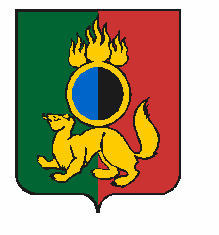 РОССИЙСКАЯ  ФЕДЕРАЦИЯСВЕРДЛОВСКАЯ  ОБЛАСТЬПЕРВОУРАЛЬСКАЯ  ГОРОДСКАЯ  ДУМАРЕШЕНИЕ___________ 2020 года									  № ____Об утверждении Положения                      об  оплате труда лиц, замещающих муниципальные должности, осуществляющие свои полномочия  на постоянной основе городского  округа Первоуральск Руководствуясь статьями 11, 21, 129 Трудового кодекса Российской Федерации, Законом Российской Федерации от 21июля 1993 года  № 5485-1 «О государственной тайне», Постановлением Правительства РФ от                   18 сентября 2006 года № 753 «О предоставлении социальных гарантий гражданам, допущенным к государственной тайне на постоянной основе, и сотрудникам структурных подразделений по защите государственной тайны», в соответствии с пунктом 6 статьи 2 Закона Свердловской области  от 26 декабря 2008 года № 146-ОЗ «О гарантиях осуществления полномочий депутата представительного органа местного самоуправления, члена выборного органа местного самоуправления, выборного должностного лица местного самоуправления в муниципальных образованиях, расположенных на территории   Свердловской области», с Решением Первоуральской городской Думы № 365 от 29 октября 2020 года  «Об индексации размеров должностных окладов работников органов местного самоуправления городского округа Первоуральск», статей 23 Устава городского округа Первоуральск Первоуральская городская Дума
РЕШИЛА:1. Утвердить Положение об оплате труда лиц, замещающих муниципальные должности, осуществляющие свои полномочия на постоянной основе городского округа Первоуральск (прилагается).2. Финансирование расходов на оплату труда лиц, замещающих муниципальные должности, осуществляющие свои полномочия на постоянной основе производить  в пределах ассигнований, утвержденных в бюджете городского округа Первоуральск на соответствующий финансовый год.3. Настоящее решение вступает в силу со дня его официального опубликования. 4. Опубликовать настоящее решение в «Вестнике Первоуральской городской Думы» и обнародовать на сайте Первоуральской городской Думы.5. Контроль исполнения настоящего решения возложить на Комитет                 по бюджету, финансам и налогам Первоуральской городской Думы                         (К.В.Коротаев).Председатель Первоуральской городской Думы		        Г.В. СельковаГлава  городского  округа  Первоуральск		                            И.В. КабецДата подписания:				                 «____»___________2020 г.                               УТВЕРЖДЕНО                                                  решением Первоуральской городской Думы от ____________ 2020 года  № _____ПОЛОЖЕНИЕОБ ОПЛАТЕ ТРУДА ЛИЦ, ЗАМЕЩАЮЩИХ МУНИЦИПАЛЬНЫЕ ДОЛЖОСТИ,  ОСУЩЕСТВЛЯЮЩИХ СВОИ ПОЛНОМОЧИЯ НА ПОСТОЯННОЙ  ОСНОВЕ ГОРОДСКОГО ОКРУГА ПЕРВОУРАЛЬСКI. ОБЩИЕ ПОЛОЖЕНИЯПоложение определяет порядок формирования и расходования фонда оплаты труда лиц, замещающих муниципальные должности, осуществляющие свои полномочия на постоянной основе в органах местного самоуправления городского округа Первоуральск.К лицам, замещающим муниципальные должности, осуществляющие свои полномочия на постоянной основе относятся -          Глава городского округа Первоуральск, депутаты Первоуральской городской Думы (далее - лица, замещающие муниципальную должность на постоянной основе).  Индексация размера должностного оклада лиц, замещающих муниципальные должности на постоянной основе, осуществляется в том же порядке, в котором индексируются размеры должностных окладов лиц, замещающих должности муниципальной службы в органах местного самоуправления городского округа Первоуральск.При индексации должностных окладов их размеры устанавливаются в полных рублях. При этом сумма менее 0,50 руб. отбрасывается, а сумма 0,50 руб. и более округляется до полного рубля.II. ФОРМИРОВАНИЕ И РАЗМЕР ФОНДА ОПЛАТЫ ТРУДА ГЛАВЫ ГОРОДСКОГО ОКРУГА, ДЕПУТАТОВ, ОСУЩЕСТВЛЯЮЩИХ СВОИ ПОЛНОМОЧИЯ НА ПОСТОЯННОЙ ОСНОВЕИсточником средств, направляемых на выплату заработной платы Главы городского округа Первоуральск, депутатов, осуществляющих свои полномочия на постоянной основе, являются средства местного бюджета.Расчет фонда оплаты труда лиц, замещающих муниципальные должности на постоянной основе, осуществляется в соответствии с оценкой расходных полномочий городского округа Первоуральск на содержание органов местного самоуправления, утверждаемых ежегодно Постановлением Правительства Свердловской области, утверждающим методики, применяемые для расчета межбюджетных трансфертов из областного бюджета на очередной финансовый год и плановый период, с учетом соблюдения нормативов  формирования расходов на оплату труда  депутатов, выборных должностных лиц местного самоуправления, осуществляющих свои полномочия на постоянной основе, муниципальных служащих и (или) содержание органов местного самоуправления, утверждаемых Правительством Свердловской области.3. При формировании фонда оплаты труда Главы городского округа Первоуральск, учитываются (в расчете на год):- должностной оклад - в размере 12 должностных окладов;- персональная надбавка, устанавливаемая по решению Первоуральской городской Думы на период исполнения полномочий -  исходя из фактически установленного размера, но не более 4,8 должностных окладов; -  ежемесячное денежное поощрение - в размере 34,8 должностных окладов; - ежемесячная процентная надбавка к должностному окладу за работу со сведениями, составляющими государственную тайну - в размере 6 должностных окладов; - единовременная выплата, осуществляемая при предоставлении ежегодного оплачиваемого отпуска - в размере 2 должностных окладов.При формировании фонда оплаты труда учитывается районный коэффициент, предусмотренный законодательством Российской Федерации.4. При формировании фонда оплаты труда Председателя Первоуральской городской Думы, учитываются (в расчете на год):- должностной оклад - в размере 12 должностных окладов;- персональная надбавка, устанавливаемая по решению Первоуральской городской Думы на период исполнения полномочий -  исходя из фактически установленного размера,  но не более 4,8 должностных окладов; - ежемесячное денежное поощрение - в размере 28,8 должностных окладов; - единовременная выплата, осуществляемая при предоставлении ежегодного оплачиваемого отпуска - в размере 2 должностных окладов.При формировании фонда оплаты труда учитывается районный коэффициент, предусмотренный законодательством Российской Федерации.5. При формировании фонда оплаты труда депутата, осуществляющего свои полномочия на постоянной основе, учитываются (в расчете на год):- должностной оклад - в размере 12 должностных окладов;- персональная надбавка, устанавливаемая по решению Первоуральской городской Думы на период исполнения полномочий - исходя из фактически установленного размера, но не более 4,8 должностных окладов; - ежемесячное денежное поощрение - в размере 27,6 должностных окладов; - единовременная выплата, осуществляемая при предоставлении ежегодного оплачиваемого отпуска - в размере 2 должностных окладов.При формировании фонда оплаты труда учитывается районный коэффициент, предусмотренный законодательством Российской Федерации.6. Изменение фонда оплаты труда в течение года производится в следующих случаях:- проведения индексации должностных окладов;- существенных изменений действующих условий оплаты труда.III. ОПЛАТА ТРУДА ГЛАВЫ ГОРОДСКОГО ОКРУГА, ДЕПУТАТОВ, ОСУЩЕСТВЛЯЮЩИХ СВОИ ПОЛНОМОЧИЯ НА ПОСТОЯННОЙ ОСНОВЕОПЛАТА ТРУДА ГЛАВЫ ГОРОДСКОГО ОКРУГА1.1. Оплата труда Главы городского округа Первоуральск производится в виде заработной платы, которое состоит из должностного оклада (Приложение № 1 к Положению), ежемесячных и иных дополнительных выплат, а также компенсационных выплат, предусмотренных законодательством Российской Федерации.1.2. Главе городского округа устанавливаются следующие дополнительные выплаты:1) персональная надбавка, устанавливаемая по решению Первоуральской городской Думы на период исполнения полномочий - исходя из фактически установленного размера; 2) ежемесячное денежное поощрение - в размере 2,9 должностного оклада в месяц; 3) ежемесячная надбавка к должностному окладу за работу со сведениями, составляющими государственную тайну, в размере 0,5 должностного оклада в месяц. Допущенными к государственной тайне на постоянной основе считаются лица, имеющие оформленный в установленном законом порядке допуск к сведениям соответствующей степени секретности и на которых возложена обязанность постоянно работать со сведениями, составляющими государственную тайну, в силу своих должностных обязанностей;4) единовременная выплата, осуществляемая при предоставлении ежегодного оплачиваемого отпуска - в размере 2 должностных окладов в год.1.3. Главе городского округа может выплачиваться дополнительное денежное вознаграждение по итогам года за счет экономии фонда оплаты труда в пределах средств, утвержденных в местном бюджете на содержание выборного должностного лица городского округа.1.4. Оплата труда  Главы городского округа осуществляется  в пределах бюджетной сметы Администрации городского округа Первоуральск.2. ОПЛАТА ТРУДА ДЕПУТАТОВ, ОСУЩЕСТВЛЯЮЩИХ СВОИПОЛНОМОЧИЯ НА ПОСТОЯННОЙ ОСНОВЕ2.1. Оплата труда депутатов, осуществляющих свои полномочия на постоянной основе, производится в виде заработной платы, которое состоит из должностного оклада (Приложение № 1 к Положению), ежемесячных и иных дополнительных выплат, а также выплат компенсационного характера, предусмотренных законодательством Российской Федерации.2.2. Депутату, осуществляющему свои полномочия на постоянной основе, устанавливаются следующие дополнительные выплаты:Председателю Первоуральской городской Думы:1) персональная надбавка, устанавливаемая по решению Первоуральской городской Думы на период исполнения полномочий - исходя из фактически установленного размера; 2) ежемесячное денежное поощрение - в размере 2,4 должностного оклада в месяц;3) единовременная выплата, осуществляемая при предоставлении ежегодного оплачиваемого отпуска - в размере 2 должностных окладов в год.Депутату Первоуральской городской Думы, осуществляющие свои полномочия на постоянной основе:1) персональная надбавка, устанавливаемая по решению Первоуральской городской Думы на период исполнения полномочий -  исходя из фактически установленного размера; 2) ежемесячное денежное поощрение - в размере 2,3 должностного оклада в месяц;3) единовременная выплата, осуществляемая при предоставлении ежегодного оплачиваемого отпуска - в размере 2 должностных окладов в год.2.3. Председателю Первоуральской городской Думы, депутату, осуществляющим свои полномочия на постоянной основе, может выплачиваться дополнительное денежное вознаграждение по итогам года за счет экономии фонда оплаты труда в пределах средств, утвержденных в местном бюджете на содержание Председателя Первоуральской городской Думы и депутатов, осуществляющих свои полномочия на постоянной основе.2.4. Оплата труда  Председателя Первоуральской городской Думы, депутата, осуществляющих свои полномочия на постоянной основе, осуществляется  в пределах бюджетной сметы Первоуральской городской Думы. IV. ЕДИНОВРЕМЕННАЯ ВЫПЛАТА, ОСУЩЕСТВЛЯЕМАЯ ПРИ ПРЕДОСТАВЛЕНИИ ЕЖЕГОДНОГО ОПЛАЧИВАЕМОГО ОТПУСКА1. Единовременная выплата, осуществляемая при предоставлении ежегодного оплачиваемого отпуска, выплачивается в размере до двух должностных окладов в год.2. Единовременная выплата, осуществляемая при предоставлении ежегодного оплачиваемого отпуска,  выплачивается по действующему на дату выплаты единовременной выплаты должностному окладу.3. В случаях изменения должностного оклада, в том числе в связи с повышением оплаты труда, единовременная выплата, фактически выплаченная до изменения, не пересчитывается.Приложение  1к Положению об оплате труда лиц, замещающих муниципальные должности, осуществляющие свои полномочия  на постоянной основе городского округа Первоуральск, утвержденному решениемПервоуральской городской Думыот _____________ 2020 года  № ___РАЗМЕРЫДОЛЖНОСТНЫХ ОКЛАДОВ ЛИЦ, ЗАМЕЩАЮЩИХ МУНИЦИПАЛЬНЫЕ ДОЛЖОСТИ,  ОСУЩЕСТВЛЯЮЩИЕ СВОИ ПОЛНОМОЧИЯ НА ПОСТОЯННОЙ ОСНОВЕ ГОРОДСКОГО ОКРУГА ПЕРВОУРАЛЬСК№ п/пНаименование должностиРазмеры должностных окладов (руб.)1.Глава городского округа36 7052.Председатель представительного органа36 7053.Заместитель председателя представительного органа33 0354.Депутат представительного органа29 360